
Leden van de Wageningse Golfclub,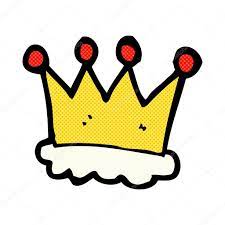 Wij leven in verwarrende tijden. Terwijl de wereld rondom ons hoest en niest, naar lucht en een vaccinatie snakt, terwijl in Den Haag politici als kleutertjes met elkaar kibbelen over wie niet met wie en wie per se samen met die wil spelen, terwijl er ministers opstaan van hun zetel waar ze allang naast stonden, terwijl er mensen zijn die denken dat een gele paraplu hen beschermt tegen het virus, terwijl Limburg dobbert en Groningen nog steeds schudt, maken wij hier onderscheid tussen mannen en vrouwen in een soort wedstrijd die allang achterhaald is. Weliswaar slaat u hier van non-binaire afslagmatten maar deze wedstrijd was wel heel erg binair te noemen. Want wie is man? Wie is vrouw? De minister van gezondheid heeft onlangs verordonneerd dat men een  QR-code moet tonen waaruit ieders genderidentiteit duidelijk naar voren komt en die toegang zal verlenen tot baan en wedstrijden. Wie niet over dit bewijs beschikt, zal bij de ingang van De Zoom een sneltest moeten ondergaan waarvan u zich maar beter geen voorstelling kunt maken maar die wel duidelijkheid zal verschaffen over het spelletje van uw voorkeur. 
De European Golf Association zal zich bij de handicaprankings conformeren aan de categorieën die de LHBTIQAPC-plus-plus-community noemt, waarbij enkele handreikingen aan de golfclubs zijn gedaan. De L en de H zijn natuurlijk de ladies only en dito Heren, de Bi zijn de birdiemakers, in uw samenleving zijn dat hoofdzakelijk de mannen omdat die van de genderneutrale matten slaan, net als de vrouwen,  Trans de mensen die over de heg en de sequoia slaan, Inter de mensen die in elke bunker gaan liggen, Q, de queers die aan geen enkele wedstrijd meedoen want zij willen niet geplaatst worden, de A-seksuelen vinden golf niks an, dit in tegenstelling tot de Pan: die vinden alles leuk, golf, voetbal, formule 1, maar ook breien, schilderen, fluiten. De Cisgender is de gewone gemiddelde handicapper. De plus-plus-plussers zijn de golfers die uitsluitend met de hybride spelen, die immers ook vlees noch vis, hout noch ijzer genoemd kan worden. Ook in het kader van de biodiversiteit moet de wedstrijdleiding rekening houden met deze categorieën en kunnen de eikenprocessierupsen rekenen op een flinke terugval in hun bestand.De minister van welzijn biedt naast de QR-code de mogelijkheid om te rade te gaan bij de Taliban die precies weten wie man en wie vrouw is. Vrouwen, zeggen zij, zijn wezens die van tijd tot tijd geslagen en gestenigd moeten worden en voor wie een hoge functie uitgesloten is. Daarom zal mijn eigen dochter Amalia op haar reis ook Afghanistan aandoen en daar waarschijnlijk blijven om haar hoge functie hier te lande te ontlopen. Bovendien kan zij daar in die alles bedekkende kleding lekker anoniem door de straten, voor zover die nog bestaan, lopen. Want iedereen hier bemoeit zich maar met je: wil je naar je vakantiehuisje in Griekenland om met je bootje te spelen? Oei, fout! Op het strafbankje, en nee, niet lachen, Maxima, probeer schuldbewust te kijken. 
Laat ze in Den Haag eerst hun eigen puinhoop aanpakken, denk ik dan. 
Als dat minderheidskabinet er echt ooit komt, dan is één man daarin genoeg,  de enige sterke man die we in Nederland hebben en dat is, u zult het beamen, de heer Louis van Gaal.
Beleefdheidshalve zal hij even aarzelen en overleggen met zijn Truus, maar al snel, heel snel zelfs, zal hij van harte onderstrepen dat er inderdaad maar één man is die van elke puinhoop een stralend geheel kan maken. De heer Van Gaal zal waarschijnlijk als één van zijn eerste maatregelen zich richten tot de Wageningse Golfclub en in al zijn wijsheid en doortastendheid besluiten dat “de ouwetjes eruit motten”. Verjonging is zijn toverspreuk – iedereen boven de dertig jaar moet verdwijnen van de groene velden, want zeg nou zelf – het is toch geen gezicht, die kromgerugde, knieknikkende, uitgezakte, rimpelige, spataderlijke, slechtziende, scheefslaande en grijsharige stumpers over de frisse groene velden te zien sjokken achter hun rollators, die ze desgevraagd golfkarren noemen? 
Dan pas zal de Wageningse of welke golfclub dan ook een verlokkende uitstraling op de jeugd kunnen hebben, die na deze opruiming van het dode hout, zal toesnellen om het spel golf eindelijk op een hoger plan te tillen. Verjonging mensen, verjonging! Weliswaar zal elke golfclub in eerste instantie enige leegloop vertonen, zullen zelfs clubhuizen en banen leeg blijven, maar – in zijn oneindige wijsheid heeft de heer Van Gaal daar geen bezwaren tegen, integendeel, met een toekomstvisie die zijn weerga niet kent, heeft hij reeds besloten dat clubhuizen ingenomen kunnen worden door de kamerzoekende studenten en dat er op de velden tenten zullen verrijzen voor de vluchtelingen die immers niet anders gewend zijn. De grijze massa, die nu nagelbijtend thuis moet blijven, zal hij oproepen een functie elders te zoeken, zoals hand- en spandiensten te verlenen in de zieken- en verpleeghuizen waar altijd en eeuwig een tekort is aan ervaren personeel. Immers, wie ervaren is in het zwaaien met een stok,  kan ook best een gang dweilen, wie gewend is het balletje uit de hole te vissen, kan net zo goed een po legen. En is er verschil tussen je bal uit dat belachelijk hoge gras rondom de greens wurmen en bij een bejaarde een luier wisselen? Kom, zeur niet, laat dat golf nou maar over aan de jeugd en doe iets nuttigs. Aldus de heer Louis van Gaal. En wie zijn wij om hem ook maar te durven tegenspreken nu iedereen heeft kunnen zien dat zijn methodes werken?
Eventueel zal de heer van Gaal één assistent naast zich benoemen en dat zal dan de man worden die eveneens blijk heeft gegeven van een gezonde toekomstvisie door vlak achter de duinen alvast een gladde weg te banen voor de zee die spoedig ons land zal overspoelen. In één groots gebaar heeft deze jonge prins zowel klimaat- als coronamaatregelen, zowel stikstof – als landbouwperikelen geëlimineerd en dankbaar murmelend zullen de golven de door hem gebaande wegen vinden. 
[
Het klimaat blijft echter voor de meesten van ons een grote zorg, u wordt daarom verzocht geen gezucht, gejammer, gehuil of gevloek uit te stoten bij het slaan van een mindere bal. Beperkt u zich tot de verzoenende opmerking: tja, ja, Tata, dat kan eenieder overkomen.Dat het digitale leven het analoge ook hier totaal heeft overgenomen is gunstig te noemen omdat, wanneer in deze winter er ongetwijfeld weer een complete lockdown zal komen, het spelletje golf niet langer op De Zoom maar op zoom gespeeld zal moeten worden. U kunt daarbij rustig uw eigen regels bepalen zoals het kopje koffie naast het scherm verklaren tot een laterale waterhindernis, uw muis tot uw golfclub en uw huisgenoten tot outside agences. Voordeel van deze manier van golfen is dat u hoogstens een muisarm oploopt in plaats van dat u - zoals nu - nieuwe knieën, heupen, schouders nodig zult hebben. De zorg kan dan aanmerkelijk ontlast worden.

Zolang er nog wordt gekibbeld in Den Haag, zolang men niet wil inzien dat bovengenoemde sterke mannen de enigen zijn aan wie we dit land kunnen toevertrouwen, zolang het dode hout nog niet gesnoeid is, blijft u lekker bezig met dat wonderlijke spelletje. Persoonlijk zie ik de lol er niet van in, mikken op een gaatje dat er niet om gevraagd heeft gevuld te worden. Persoonlijk mik ik liever op iets levends, een wild zwijntje of een hert, maar gaat u rustig verder met iets wat mij toeschijnt voor u van levensbelang te zijn, zoals het voor mij van levensbelang is die 5 miljoen subsidie te ontvangen voor mìjn partijtje schieten. Gun eenieder het zijne, het hare, het hette, het mijne, het onze, het hunne, het jullieze.Leden van de Wageningse Golfclub, op u rust de zware taak, te allen tijde de genderneutraliteit  te eerbiedigen, anderhalve meter afstand te houden tot elke vorm van discriminatie en niet alleen uw handen te wassen.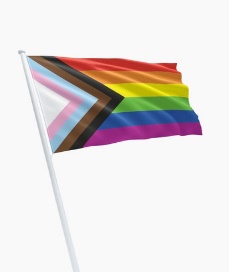 Ik wens u daarbij de zegen van de regenboog. 21 september 2021